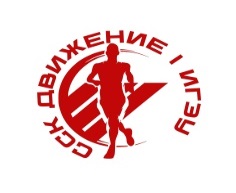 Студенческий спортивный клуб ИГЭУ "Движение"Студенческий спортивный клуб ИГЭУ "Движение"Студенческий спортивный клуб ИГЭУ "Движение"Студенческий спортивный клуб ИГЭУ "Движение"Студенческий спортивный клуб ИГЭУ "Движение"Студенческий спортивный клуб ИГЭУ "Движение"Студенческий спортивный клуб ИГЭУ "Движение"Студенческий спортивный клуб ИГЭУ "Движение"ПРОТОКОЛ по факультетам (девушки)ПРОТОКОЛ по факультетам (девушки)ПРОТОКОЛ по факультетам (девушки)ПРОТОКОЛ по факультетам (девушки)ПРОТОКОЛ по факультетам (девушки)ПРОТОКОЛ по факультетам (девушки)ПРОТОКОЛ по факультетам (девушки)ПРОТОКОЛ по факультетам (девушки)ПРОТОКОЛ по факультетам (девушки)соревнований по спринтерскому двоеборью  #Начинай Движение" в рамках проекта #PODЗарядкасоревнований по спринтерскому двоеборью  #Начинай Движение" в рамках проекта #PODЗарядкасоревнований по спринтерскому двоеборью  #Начинай Движение" в рамках проекта #PODЗарядкасоревнований по спринтерскому двоеборью  #Начинай Движение" в рамках проекта #PODЗарядкасоревнований по спринтерскому двоеборью  #Начинай Движение" в рамках проекта #PODЗарядкасоревнований по спринтерскому двоеборью  #Начинай Движение" в рамках проекта #PODЗарядкасоревнований по спринтерскому двоеборью  #Начинай Движение" в рамках проекта #PODЗарядкасоревнований по спринтерскому двоеборью  #Начинай Движение" в рамках проекта #PODЗарядкасоревнований по спринтерскому двоеборью  #Начинай Движение" в рамках проекта #PODЗарядка7 - 30 сентября 2022 года7 - 30 сентября 2022 года7 - 30 сентября 2022 года7 - 30 сентября 2022 года7 - 30 сентября 2022 года7 - 30 сентября 2022 года7 - 30 сентября 2022 года7 - 30 сентября 2022 годаФИО спортсменафакультетгруппабег 50 мбег 50 мБег 200 мБег 200 мСумма
 очковФИО спортсменафакультетгруппаРезультат,
секОчкиРезультат, секОчкиСумма
 очковТЭФТЭФТЭФТЭФТЭФТЭФТЭФТЭФ1Воробьева Анна АлексеевнаТЭФ18,738137,81325132Некрасова Валерия РаисовнаТЭФ18,933836,91665043Носкова Алеся СергеевнаТЭФ48,835937,91294884Быкова Елена АлександровнаТЭФ48,640441,5354395Губернаторова Полина АлексеевнаТЭФ5ЭМ8,933840,4583966Капуткина Арина ИвановнаТЭФ29,227739,7753527Короткова Юлия ИгоревнаТЭФ19,325841,6342928Козырина Ольга АлексеевнаТЭФ29,325843,772659Писанова Елена АлександровнаТЭФ19,325848,1025810Данилова Алина АлексеевнаТЭФ29,620641,92923511Лебедева Елизавета АндреевнаТЭФ19,719043,8619612Баженова Евгения СергеевнаТЭФ39,719046,1019013Шестова Арина СергеевнаТЭФ29,915945,2015914Комарова Мария ВалерьевнаТЭФ11014548,3014515Медведева Юлия СергеевнаТЭФ310,6745007416Перевезенцева Вероника АлексеевнаТЭФ410,76447,2064Студенческий спортивный клуб ИГЭУ "Движение"Студенческий спортивный клуб ИГЭУ "Движение"Студенческий спортивный клуб ИГЭУ "Движение"Студенческий спортивный клуб ИГЭУ "Движение"Студенческий спортивный клуб ИГЭУ "Движение"Студенческий спортивный клуб ИГЭУ "Движение"Студенческий спортивный клуб ИГЭУ "Движение"Студенческий спортивный клуб ИГЭУ "Движение"ПРОТОКОЛ по факультетам (девушки)ПРОТОКОЛ по факультетам (девушки)ПРОТОКОЛ по факультетам (девушки)ПРОТОКОЛ по факультетам (девушки)ПРОТОКОЛ по факультетам (девушки)ПРОТОКОЛ по факультетам (девушки)ПРОТОКОЛ по факультетам (девушки)ПРОТОКОЛ по факультетам (девушки)ПРОТОКОЛ по факультетам (девушки)соревнований по спринтерскому двоеборью  #Начинай Движение" в рамках проекта #PODЗарядкасоревнований по спринтерскому двоеборью  #Начинай Движение" в рамках проекта #PODЗарядкасоревнований по спринтерскому двоеборью  #Начинай Движение" в рамках проекта #PODЗарядкасоревнований по спринтерскому двоеборью  #Начинай Движение" в рамках проекта #PODЗарядкасоревнований по спринтерскому двоеборью  #Начинай Движение" в рамках проекта #PODЗарядкасоревнований по спринтерскому двоеборью  #Начинай Движение" в рамках проекта #PODЗарядкасоревнований по спринтерскому двоеборью  #Начинай Движение" в рамках проекта #PODЗарядкасоревнований по спринтерскому двоеборью  #Начинай Движение" в рамках проекта #PODЗарядкасоревнований по спринтерскому двоеборью  #Начинай Движение" в рамках проекта #PODЗарядка7 - 30 сентября 2022 года7 - 30 сентября 2022 года7 - 30 сентября 2022 года7 - 30 сентября 2022 года7 - 30 сентября 2022 года7 - 30 сентября 2022 года7 - 30 сентября 2022 года7 - 30 сентября 2022 годаФИО спортсменафакультетгруппабег 50 мбег 50 мБег 200 мБег 200 мСумма
 очковФИО спортсменафакультетгруппаРезультат,
секОчкиРезультат, секОчкиСумма
 очковЭЭФЭЭФЭЭФЭЭФЭЭФЭЭФЭЭФЭЭФ1Чугунова Анна АндреевнаЭЭФ37,569832,836110592Коровина Елизавета АндреевнаЭЭФ37,763934,72619003БобковаЭЭФ37,958234,82568384Шкалова Анна АлександровнаЭЭФ28,250235,82107125Романова Ксения КонстантиновнаЭЭФ58,542835,62196476Проняева Олеся АлексеевнаЭЭФ48,445241,8304827Святова Валерия МихайловнаЭЭФ38,640439,7754798Соколова Анастасия АндреевнаЭЭФ58,738139,3864679Филюшкина Алёна АлександровнаЭЭФ18,738142,22440510Матросова Александра РудольфоанаЭЭФ48,933840,94738511Куцюбина Екатерина СергеевнаЭЭФ29,325844,6125912Тарасова Дарья ИльиничнаЭЭФ39,522343,8622913Селезнева Диана РуслановнаЭЭФ59,522348,1022314Мигаева Мария АлександровнаЭЭФ510,76448,306415Тимофеева Светлана ЕвгеньевнаЭЭФ510,94751,204716Шареева Александра АлексеевнаЭЭФ210,94752,704717Горохова Алина АлексеевнаЭЭФ511,7557,00518Виланкулуш Юзна БентуЭЭФ410049,900,0Студенческий спортивный клуб ИГЭУ "Движение"Студенческий спортивный клуб ИГЭУ "Движение"Студенческий спортивный клуб ИГЭУ "Движение"Студенческий спортивный клуб ИГЭУ "Движение"Студенческий спортивный клуб ИГЭУ "Движение"Студенческий спортивный клуб ИГЭУ "Движение"Студенческий спортивный клуб ИГЭУ "Движение"Студенческий спортивный клуб ИГЭУ "Движение"ПРОТОКОЛ по факультетам (девушки)ПРОТОКОЛ по факультетам (девушки)ПРОТОКОЛ по факультетам (девушки)ПРОТОКОЛ по факультетам (девушки)ПРОТОКОЛ по факультетам (девушки)ПРОТОКОЛ по факультетам (девушки)ПРОТОКОЛ по факультетам (девушки)ПРОТОКОЛ по факультетам (девушки)ПРОТОКОЛ по факультетам (девушки)соревнований по спринтерскому двоеборью  #Начинай Движение" в рамках проекта #PODЗарядкасоревнований по спринтерскому двоеборью  #Начинай Движение" в рамках проекта #PODЗарядкасоревнований по спринтерскому двоеборью  #Начинай Движение" в рамках проекта #PODЗарядкасоревнований по спринтерскому двоеборью  #Начинай Движение" в рамках проекта #PODЗарядкасоревнований по спринтерскому двоеборью  #Начинай Движение" в рамках проекта #PODЗарядкасоревнований по спринтерскому двоеборью  #Начинай Движение" в рамках проекта #PODЗарядкасоревнований по спринтерскому двоеборью  #Начинай Движение" в рамках проекта #PODЗарядкасоревнований по спринтерскому двоеборью  #Начинай Движение" в рамках проекта #PODЗарядкасоревнований по спринтерскому двоеборью  #Начинай Движение" в рамках проекта #PODЗарядка7 - 30 сентября 2022 года7 - 30 сентября 2022 года7 - 30 сентября 2022 года7 - 30 сентября 2022 года7 - 30 сентября 2022 года7 - 30 сентября 2022 года7 - 30 сентября 2022 года7 - 30 сентября 2022 годаФИО спортсменафакультетгруппабег 50 мбег 50 мБег 200 мБег 200 мСумма
 очковФИО спортсменафакультетгруппаРезультат,
секОчкиРезультат, секОчкиСумма
 очковИФФИФФИФФИФФИФФИФФИФФИФФ1Тридцатова Полина АлександровнаИФФ12А7,861037,61397492Солдатова Полина СергеевнаИФФ138,250236,31896913Румянцева Анастасия ЕвгеньевнаИФФ158,347638,9975734Ларина Викторя ОлеговнаИФФ118,933840,4583965Котякина Анастасия АлександровнаИФФ118,835942,0273866Комарова Полина АлександровнаИФФ158,738146,303817Шиханова Анна МаксимовнаИФФ129,227740,7513288Селиверстова Анастасия ДенисовнаИФФ159,227743,1122899Загаринская Анна НиколаевнаИФФ129,325848,6025810Рузанова Елизавета ВитальевнаИФФ139,719042,32221211Черепанова Мария МихайловнаИФФ119,817456,40174ФЭУФЭУФЭУФЭУФЭУФЭУФЭУФЭУ1Алексеева Дарья РуслановнаФЭУ538,445240,2625142Лямина Екатерина НиколаевнаФЭУ538,835943,1123713Обиходова Анастасия ДмитриевнаФЭУ538,738144,903814Вилкова Дарья СергеевнаФЭУ539,031742,3223395Гладкова Ольга ЕвгеньевнаФЭУ539,031743,583256Жукова Анастасия АлександровнаФЭУ539,031745,703177Воробьева Наталия НикитичнаФЭУ539,424049,802408Айрапетян Арина МартиновнаФЭУ539,719045,401909Молчанова Любовь АлександровнаФЭУ5310,014547,10145Студенческий спортивный клуб ИГЭУ "Движение"Студенческий спортивный клуб ИГЭУ "Движение"Студенческий спортивный клуб ИГЭУ "Движение"Студенческий спортивный клуб ИГЭУ "Движение"Студенческий спортивный клуб ИГЭУ "Движение"Студенческий спортивный клуб ИГЭУ "Движение"Студенческий спортивный клуб ИГЭУ "Движение"Студенческий спортивный клуб ИГЭУ "Движение"ПРОТОКОЛ по факультетам (девушки)ПРОТОКОЛ по факультетам (девушки)ПРОТОКОЛ по факультетам (девушки)ПРОТОКОЛ по факультетам (девушки)ПРОТОКОЛ по факультетам (девушки)ПРОТОКОЛ по факультетам (девушки)ПРОТОКОЛ по факультетам (девушки)ПРОТОКОЛ по факультетам (девушки)ПРОТОКОЛ по факультетам (девушки)соревнований по спринтерскому двоеборью  #Начинай Движение" в рамках проекта #PODЗарядкасоревнований по спринтерскому двоеборью  #Начинай Движение" в рамках проекта #PODЗарядкасоревнований по спринтерскому двоеборью  #Начинай Движение" в рамках проекта #PODЗарядкасоревнований по спринтерскому двоеборью  #Начинай Движение" в рамках проекта #PODЗарядкасоревнований по спринтерскому двоеборью  #Начинай Движение" в рамках проекта #PODЗарядкасоревнований по спринтерскому двоеборью  #Начинай Движение" в рамках проекта #PODЗарядкасоревнований по спринтерскому двоеборью  #Начинай Движение" в рамках проекта #PODЗарядкасоревнований по спринтерскому двоеборью  #Начинай Движение" в рамках проекта #PODЗарядкасоревнований по спринтерскому двоеборью  #Начинай Движение" в рамках проекта #PODЗарядка7 - 30 сентября 2022 года7 - 30 сентября 2022 года7 - 30 сентября 2022 года7 - 30 сентября 2022 года7 - 30 сентября 2022 года7 - 30 сентября 2022 года7 - 30 сентября 2022 года7 - 30 сентября 2022 годаФИО спортсменафакультетгруппабег 50 мбег 50 мБег 200 мБег 200 мСумма
 очковФИО спортсменафакультетгруппаРезультат,
секОчкиРезультат, секОчкиСумма
 очковЭМФЭМФЭМФЭМФЭМФЭМФЭМФЭМФ1Стрельникова Полина АлексеевнаЭМФ388,542836,21936212Валатина Анна АлександровнаЭМФ388,542838,51095373Смирнова Мария АлександровнаЭМФ358,640437,91295334Барчишина Лилия АлексеевнаЭМФ338,835936,71735325Кузнецова Анна АлександровнаЭМФ358,738140,8494306Морозова Диана ДенисовнаЭМФ348,933839,8734117Коровина Яна ОлеговнаЭМФ338,933841,7323708Фролова Дарья ОлеговнаЭМФ339,42404452459Муртазина Ирина ЧулпановнаЭМФ389,522344,9022310Шляконова Алина МихайловнаЭМФ339,522345,5022311Перевезенцева Дарья ОлеговнаЭМФ359,817448,8017412Рыбакова Ксения ВикторовнаЭМФ3410,67447,4074Студенческий спортивный клуб ИГЭУ "Движение"Студенческий спортивный клуб ИГЭУ "Движение"Студенческий спортивный клуб ИГЭУ "Движение"Студенческий спортивный клуб ИГЭУ "Движение"Студенческий спортивный клуб ИГЭУ "Движение"Студенческий спортивный клуб ИГЭУ "Движение"Студенческий спортивный клуб ИГЭУ "Движение"Студенческий спортивный клуб ИГЭУ "Движение"ПРОТОКОЛ по факультетам (девушки)ПРОТОКОЛ по факультетам (девушки)ПРОТОКОЛ по факультетам (девушки)ПРОТОКОЛ по факультетам (девушки)ПРОТОКОЛ по факультетам (девушки)ПРОТОКОЛ по факультетам (девушки)ПРОТОКОЛ по факультетам (девушки)ПРОТОКОЛ по факультетам (девушки)ПРОТОКОЛ по факультетам (девушки)соревнований по спринтерскому двоеборью  #Начинай Движение" в рамках проекта #PODЗарядкасоревнований по спринтерскому двоеборью  #Начинай Движение" в рамках проекта #PODЗарядкасоревнований по спринтерскому двоеборью  #Начинай Движение" в рамках проекта #PODЗарядкасоревнований по спринтерскому двоеборью  #Начинай Движение" в рамках проекта #PODЗарядкасоревнований по спринтерскому двоеборью  #Начинай Движение" в рамках проекта #PODЗарядкасоревнований по спринтерскому двоеборью  #Начинай Движение" в рамках проекта #PODЗарядкасоревнований по спринтерскому двоеборью  #Начинай Движение" в рамках проекта #PODЗарядкасоревнований по спринтерскому двоеборью  #Начинай Движение" в рамках проекта #PODЗарядкасоревнований по спринтерскому двоеборью  #Начинай Движение" в рамках проекта #PODЗарядка7 - 30 сентября 2022 года7 - 30 сентября 2022 года7 - 30 сентября 2022 года7 - 30 сентября 2022 года7 - 30 сентября 2022 года7 - 30 сентября 2022 года7 - 30 сентября 2022 года7 - 30 сентября 2022 годаФИО спортсменафакультетгруппабег 50 мбег 50 мБег 200 мБег 200 мСумма
 очковФИО спортсменафакультетгруппаРезультат,
секОчкиРезультат, секОчкиСумма
 очковИВТФИВТФИВТФИВТФИВТФИВТФИВТФИВТФ1Смирнова Маргарита АндреевнаИВТФ448,152836,41857132Тсомене Локо Диолине БриндаИВТФ418,250237,81326343Машина Виктория АлександровнаИВТФ488,250248,505024Суворова Виктория АндреевнаИВТФ438,738138,61064875Байгулова Ева ВалерьевнаИВТФ41931739944116Самойлова Анастасия ИвановнаИВТФ428,83595003597Садовникова Дарья ЕвгеньевнаИВТФ459,129741453428Видакова Елизавета СергеевнаИВТФ45931743,2113289Герасимова Кристина АндреевнаИВТФ419,325844,8125910Гандурина Дарья МихайловнаИВТФ459,719041,63422411Гурьянова Светлана ОлеговнаИВТФ439,620642,81622212Крайнова Дарья РомановнаИВТФ489,620646,7020613Миронова Полина АндреевнаИВТФ479,620644.2020614Апухтина Мария МихайловнаИВТФ489,719048,7019015Ахмедова Дилноза МансуровнаИВТФ449,915942,42118016Павлова Дарья ГригорьевнаИВТФ479,915946,8015917Блинникова Ольга АлександровнаИВТФ4410,113242,22415618Николаева Кристина ВикторовнаИВТФ441014544515019Антонова Ольга НиколаевнаИВТФ4510,113247,9013220Беликова Валерия ВалентиновнаИВТФ4410,211943,7712621Моклокова Анастасия АлексеевнаИВТФ4710,211944,4212122Чучман Наталия МихайловнаИвтф4410,211948,9011923Яровицына Алина СергеевнаИВТФ4810,49549,309524Шибаева Дарья ДмитриевнаИВТФ4510,58447,108425Майновская Майя ЕвгеньевнаИВТФ4311,13359033